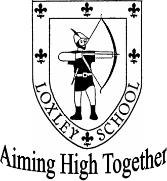 Before completing the form please sign to confirm the following:I confirm that all of the information on this form is trueRequest for Exceptional Leave from Loxley Primary School continued. . . For School Use only:For class teacher to complete:For headteacher to complete:Any comments from headteacher:I understand that under section 444 of the 1996 Education Act I have a legal obligation to ensure that your child attends school regularly.Before considering exceptional leave, I have endeavoured to the best of my ability to find alternatives to asking to take my child out of school in term time.    OrBecause of the urgent and exceptional nature of the reason for the request for exceptional leave, I believe my child needs to be absent during term time.I agree to keep the school informed of any changes to when my child will return to school. I am aware that I may be fined or prosecuted for any time my child has unauthorised absence from school.I am aware that if my child does not return by the due to date, he/she is at risk of losing their place at Loxley Primary School. Name of childName of parent/carer completing the formName of parent/carer completing the formName of parent/carer completing the formTelephoneEmailDates for exceptional leave.Give the first and last date you wish your child to be absent.Dates for exceptional leave.Give the first and last date you wish your child to be absent.FromToToTotal number of days my child will be absentTotal number of days my child will be absentWhere do you plan to be if exceptional leave is granted?
Please give full address and emergency contact details.Where do you plan to be if exceptional leave is granted?
Please give full address and emergency contact details.Why are you asking for exceptional leave from school for your child?Did you taking any steps to try to avoid this request for exceptional leave? If so, what did you do?Yes/NoSignedName in printDateChild’s Current in-year attendanceChild’s attendance in the last school year and percentage unauthorised.TotalUnauthorisedSchool’s Target attendance for all pupils97%97%Has exceptional leave been taken in this and the last school year?What learning will your child miss?
What impact do you think this absence will have on the child’s learning and/or well-being?Date form receivedDate form returnedHeadteacher’s decision on whether the holiday is authorisedYes/NoYes/NoYes/NoHeadteacher signature